1	خلفية1.1	ينص القرار 77 (المراجَع في دبي، 2018) في الفقرة 6.4 من "يقرر" على عقد مؤتمر المندوبين المفوضين المقبل في الربع الأخير من عام 2022.2.1	وعملاً بالرقم 2 من الاتفاقية، إذا لم يحدد مؤتمر المندوبين المفوضين السابق مكان انعقاد مؤتمر المندوبين المفوضين اللاحق وتاريخَي بدئه وانتهائه بالضبط، يحددها المجلس بموافقة أغلبية الدول الأعضاء.3.1	وفي 8 أبريل 2019، أبلغت وزارة الاتصالات ومجتمع المعلومات في رومانيا والهيئة الوطنية لإدارة وتنظيم الاتصالات في رومانيا (ANCOM) الأمين العام، رسمياً، برغبة رومانيا في استضافة مؤتمر المندوبين المفوضين المقبل الذي سيُعقد في عام 2022 في بوخارست (انظر الملحق ألف).2	المقترح1.2	يُدعى المجلس إلى النظر في دعوة رومانيا إلى عقد مؤتمر المندوبين المفوضين لعام 2022 في بوخارست، والبتّ في مكان انعقاده بالضبط باعتماد مشروع المقرر الوارد في الملحق باء.2.2	وستوفد الأمانة بعثة إلى رومانيا لتقييم عدة أماكن في بوخارست لأغراض عقد المؤتمر وترفع تقريراً بنتائج البعثة إلى دورة المجلس المقبلة.3.2	وسيبتّ المجلس في دورته المقبلة في تاريخَي بدء المؤتمر وانتهائه ويراجع قراره وفقاً لذلك.4.2		ثم ستُجرى بعد ذلك مشاورة للدول الأعضاء في الاتحاد لضمان موافقتها على مكان انعقاد المؤتمر وتاريخَي بدئه وانتهائه بالضبط وفقاً للرقم 2 من اتفاقية الاتحاد.الملحـق ألـفإلى معالي السيد هولين جاو، الأمين العام للاتحاد الدولي للاتصالاتCH-1211, Place des Nations, 1202 Genève, Switzerlandالموضوع:	مؤتمر المندوبين المفوضين للاتحاد لعام 22 (PP-2022)       [خاتم الهيئة الوطنية ANCOM]معالي الأمين العام،تحية طيبة وبعد،إلحاقاً بمراسلاتنا السابقة، إنه لمن دواعي سرورنا البالغ أن نُعرب رسمياً عن رغبة رومانيا في استضافة مؤتمر المندوبين المفوضين الحادي والعشرين للاتحاد. ونحن نحظى في مسعانا هذا بكامل دعم حكومة رومانيا، على النحو المذكور في المذكّرة المعتمدة في 4 أبريل. وسنتشرّفُ، معالي السيد الأمين العام، بطرحكم مقترحنا هذا على المجلس في دورته لهذا العام، في شهر يونيو.فنحن نعتقد أن تجربة رومانيا الواسعة والإيجابية في استضافة المؤتمرات الدولية والإقليمية، بما في ذلك اجتماعات الاتحاد، تُفصح عن نفسها. كما أن مدة الولاية الحالية لبلادنا بصفتها رئيسةً لمجلس الاتحاد الأوروبي بالتناوب ستكون مفيدة ومهمة جداً في الأعمال التحضيرية لمؤتمر المندوبين المفوضين لعام 2022، إذا وافق مجلس الاتحاد على مقترحنا.ونؤكد لكم أن إدارتنا ملتزمة التزاماً تاماً بالعمل معكم ومع المجلس من أجل تقديم جميع المعلومات اللازمة لسير هذه العملية على أسلس نحو ممكن.معالي الأمين العام، سيشرّفنا ويسرّنا بالغ الشرف والسرور أن نرحب باستضافة المجتمع الدولي لتكنولوجيا المعلومات والاتصالات في عام 2022 في بوخارست برومانيا.وتفضلوا، معاليكم، بقبول فائق التقدير والاحترام.الملحـق بـاءمشـروع مقـررعقد مؤتمر المندوبين المفوضين العادي المقبلإن المجلس،إذ يحيط علماًبأن هذا المؤتمر مُدرج في برنامج مؤتمرات الاتحاد وجمعياته ومنتدياته المقبلة (للفترة 2023-2019) المعتمد في القرار 77 (المراجَع في دبي، 2018)،يقـررأن يُعقد مؤتمر المندوبين المفوضين العادي المقبل في عام 2022 في بوخارست (رومانيا)، رهناً بموافقة أغلبية الدول الأعضاء في الاتحاد؛أن يُتخذ قرار تحديد تاريخي بدء انعقاده وانتهائه في دورة المجلس لعام 2020،يكلف الأمين العامبإجراء زيارة للمكان ورفع تقرير إلى دورة المجلس لعام 2020 بهذا الشأن.___________ال‍مجلس 2019
جنيف، 20-10 يونيو 2019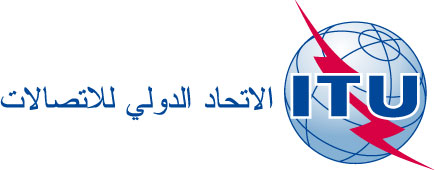 بند جدول الأعمال: PL 2.10الوثيقة C19/55-A18 أبريل 2019الأصل: بالإنكليزيةتقرير من الأمين العامتقرير من الأمين العاممكان انعقاد مؤتمر المندوبين المفوضين لعام 2022مكان انعقاد مؤتمر المندوبين المفوضين لعام 2022ملخصعملاً بالرقم 2 من اتفاقية الاتحاد، يُدعى المجلس إلى تحديد مكان انعقاد مؤتمر المندوبين المفوضين المقبل وتاريخَي بدئه وانتهائه بالضبط، بموافقة أغلبية الدول الأعضاء.وتحيط هذه الوثيقة أعضاء المجلس علماً بالدعوة الواردة من حكومة رومانيا إلى عقد مؤتمر المندوبين المفوضين المقبل في بوخارست.الإجراء المطلوبيُدعى المجلس إلى البتّ في مكان انعقاد مؤتمر المندوبين المفوضين المقبل علماً بأن قرار تحديد الموعد سيُتخذ في دورة المجلس المقبلة وستعقبه مشاورة جميع الدول الأعضاء بشأن الموعد والمكان.ويُدعى المجلس أيضاً إلى اعتماد مشروع المقرر الوارد في الملحق ’باء‘ بهذه الوثيقة._________المراجعالرقم 2 من الاتفاقية؛ القرار 77 (المراجَع في دبي، 2018)وزارة الاتصالات ومجتمع المعلوماتANCOM الهيئة الوطنية لإدارة وتنظيم الاتصالات في رومانياألكسندرو بيتريسكووزير الاتصالات ومجتمع المعلومات[التوقيع والخاتم]سورين ميهاي غريندانورئيس الهيئة الوطنية ANCOM[التوقيع والخاتم]